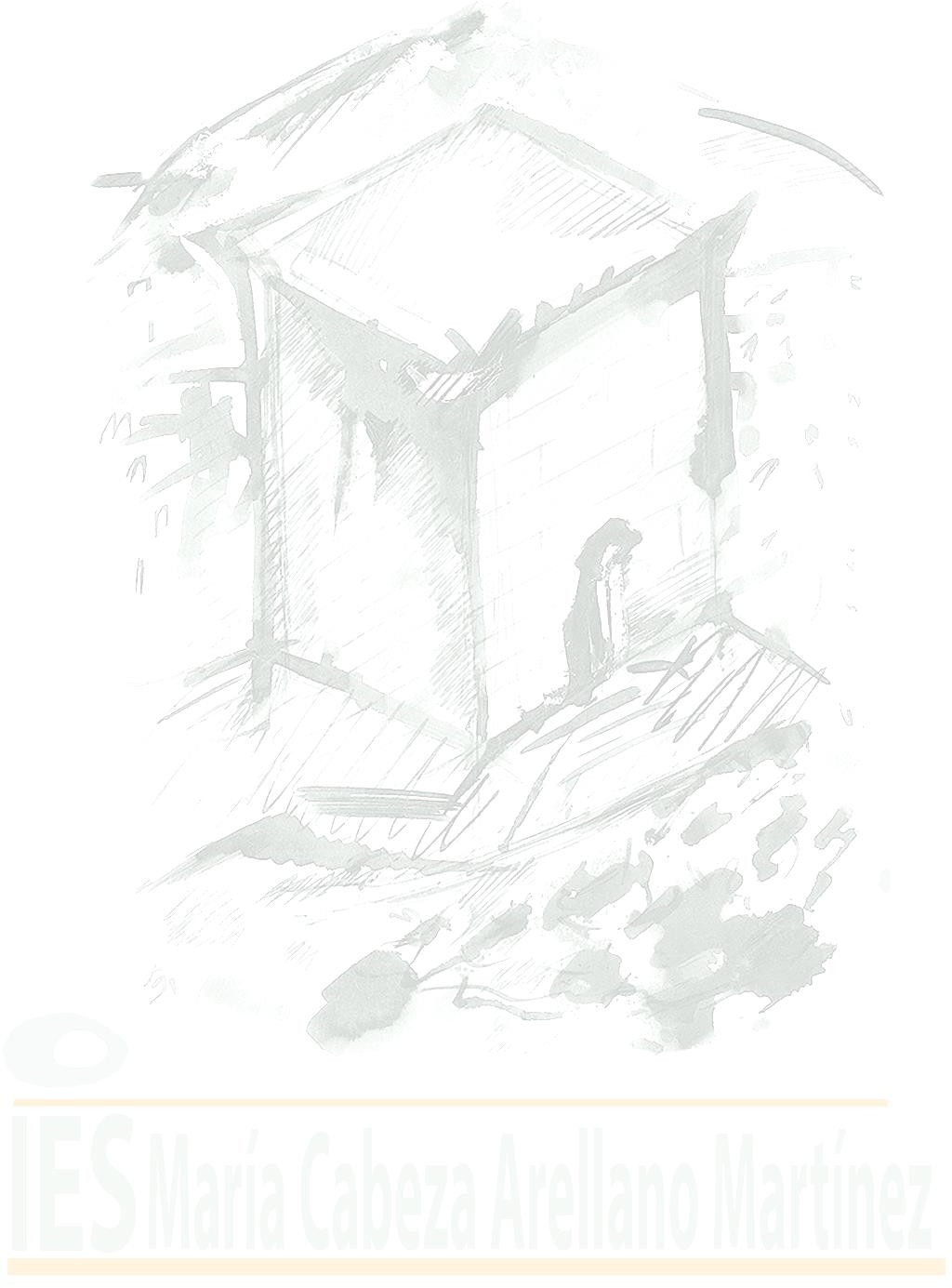 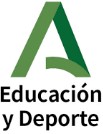 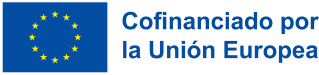 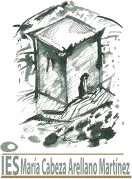 IES MARÍA CABEZA ARELLANO MARTÍNEZIES MARÍA CABEZA ARELLANO MARTÍNEZFORMULARIO DE SOLICITUD PARA REALIZAR LA MOVILIDAD K2 CORTA DURACIÓN (1 SEMANA) EN EL PRÓXIMO CURSO ESCOLARCURSO: 2023-2024APELLIDOS Y NOMBRE:………………………………………………………….……………………...………………………………CURSO:……………………………………………	TELÉFONO DE CONTACTO:…………………………………………….CUENTA DE CORREO ELECTRÓNICO:…………………………………………………………………………………………………………APELLIDOS Y NOMBRE:………………………………………………………….……………………...………………………………CURSO:……………………………………………	TELÉFONO DE CONTACTO:…………………………………………….CUENTA DE CORREO ELECTRÓNICO:…………………………………………………………………………………………………………DOCUMENTACIÓN APORTADA (Marcar con una x, lo que proceda.Necesario aportar documento justificativo):Certificado de A1 o A2 de InglésCertificado de B1 de inglésCertificado de B2 de inglés.Certificado de C1 de inglés.Certificado de A1 en una lengua extranjera distinta al inglésCertificado de B1 en una lengua extranjera distinta al inglésCertificado de B2 en una lengua extranjera distinta al inglés.Certificado de C1 en una lengua extranjera distinta al inglés.Certificado participar en actividades o con asociaciones sin ánimo de lucro como voluntario.Certificado de participar como miembro activo en la Banda de Música, orquesta, deportistas federados, etc. (Es obligatorio adjuntar los certificados)Participación como delegado, subdelegado, ecodelegado, miembro del consejo escolar o alumnado mediador. (Indicar el cargo y añoDOCUMENTACIÓN APORTADA (Marcar con una x, lo que proceda.Necesario aportar documento justificativo):Certificado de A1 o A2 de InglésCertificado de B1 de inglésCertificado de B2 de inglés.Certificado de C1 de inglés.Certificado de A1 en una lengua extranjera distinta al inglésCertificado de B1 en una lengua extranjera distinta al inglésCertificado de B2 en una lengua extranjera distinta al inglés.Certificado de C1 en una lengua extranjera distinta al inglés.Certificado participar en actividades o con asociaciones sin ánimo de lucro como voluntario.Certificado de participar como miembro activo en la Banda de Música, orquesta, deportistas federados, etc. (Es obligatorio adjuntar los certificados)Participación como delegado, subdelegado, ecodelegado, miembro del consejo escolar o alumnado mediador. (Indicar el cargo y año        Me comprometo, en el próximo curso escolar, a tener a un alumno/a de acogida en mi casa.SI                  NOHe tenido en el presente o anteriores cursos escolares, a un alumno/a de acogida en mi casa.SI                  NO        Me comprometo, en el próximo curso escolar, a tener a un alumno/a de acogida en mi casa.SI                  NOHe tenido en el presente o anteriores cursos escolares, a un alumno/a de acogida en mi casa.SI                  NO        Principales aficiones o intereses:        Principales aficiones o intereses:Declaro mi compromiso de aportar al Centro toda la información y documentación solicitada en la movilidad a realizar.Mengíbar a día………………. de…	de 2023Firmado:………………………………………………………………………………Declaro mi compromiso de aportar al Centro toda la información y documentación solicitada en la movilidad a realizar.Mengíbar a día………………. de…	de 2023Firmado:………………………………………………………………………………